THECONSTRUCTABLE INSTRUCTABLE GAME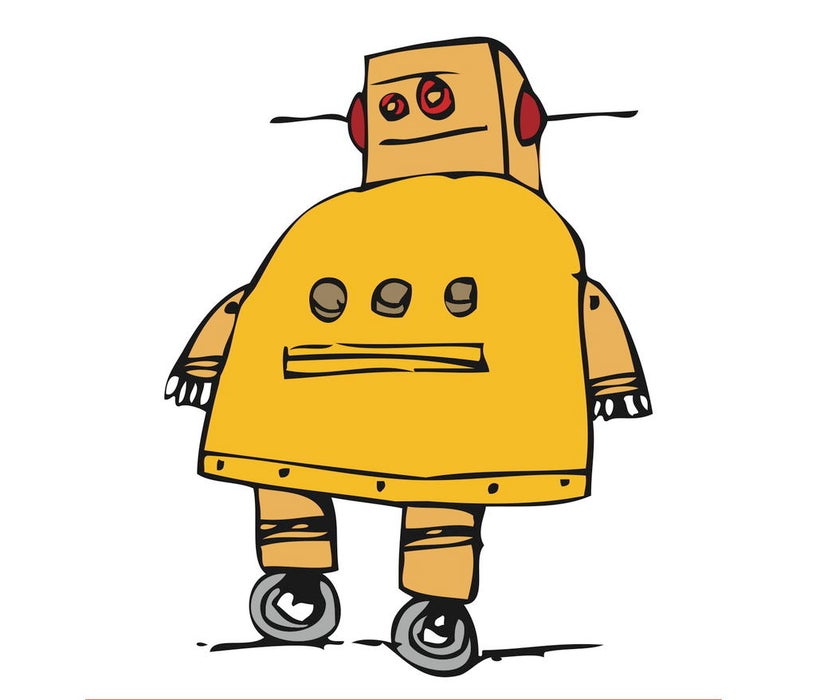 Roll the die. If you do not have a piece on that number, put one on that spot of your board. If you do have a piece on that number, take it off. First one to complete their Constructable wins.THECONSTRUCTABLE INSTRUCTABLE GAMERoll the die. If you do not have a piece on that number, put one on that spot of your board. If you do have a piece on that number, take it off. First one to complete their Constructable wins.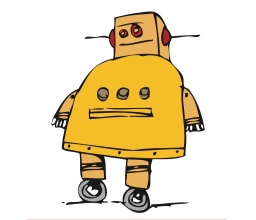 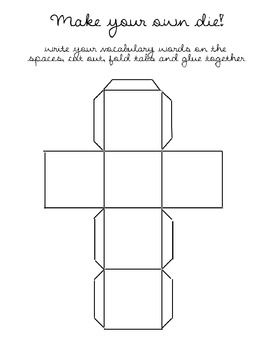 1   2   3   4   5  6